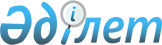 О внесении изменения в приказ Министра национальной экономики Республики Казахстан от 17 марта 2015 года № 212 "Об утверждении Правил передачи государственного имущества в имущественный наем (аренду)"Приказ Министра национальной экономики Республики Казахстан от 31 января 2022 года № 10. Зарегистрирован в Министерстве юстиции Республики Казахстан 1 февраля 2022 года № 26703
      ПРИКАЗЫВАЮ:
      1. Внести в приказ Министра национальной экономики Республики Казахстан от 17 марта 2015 года № 212 "Об утверждении Правил передачи государственного имущества в имущественный наем (аренду)" (зарегистрирован в Реестре государственной регистрации нормативных правовых актов за № 10467) следующее изменение:
      в Правилах передачи государственного имущества в имущественный наем (аренду), утвержденных указанным приказом:
      пункт 53-1 изложить в следующей редакции:
      "53-1. Арендная плата за имущественный наем (аренду) объекта недвижимости не начисляется:
      1) в период с 20 июня 2020 года по 30 июня 2021 года для субъектов малого и среднего бизнеса;
      2) в период с 5 января 2022 года по 30 июня 2022 года для физических и негосударственных юридических лиц, пострадавших от массовых беспорядков.
      Освобождение от арендной платы за имущественный наем (аренду) объекта недвижимости осуществляется путем заключения дополнительного соглашения к основному договору.".
      2. Департаменту политики управления государственными активами в установленном законодательством порядке обеспечить:
      1) государственную регистрацию настоящего приказа в Министерстве юстиции Республики Казахстан;
      2) размещение настоящего приказа на интернет-ресурсе Министерства национальной экономики Республики Казахстан;
      3) в течение десяти рабочих дней после государственной регистрации настоящего приказа в Министерстве юстиции Республики Казахстан представление в Юридический департамент Министерства национальной экономики Республики Казахстан сведений об исполнении мероприятий, предусмотренных подпунктами 1) и 2) настоящего пункта.
      3. Контроль за исполнением настоящего приказа возложить на курирующего вице-министра национальной экономики Республики Казахстан.
      4. Настоящий приказ вводится в действие со дня его первого официального опубликования и распространяется на правоотношения, возникшие с 5 января 2022 года.
      "СОГЛАСОВАН"Министерство финансовРеспублики Казахстан
					© 2012. РГП на ПХВ «Институт законодательства и правовой информации Республики Казахстан» Министерства юстиции Республики Казахстан
				
      Министр национальной экономикиРеспублики Казахстан 

А. Куантыров
